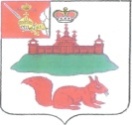 АДМИНИСТРАЦИЯ КИЧМЕНГСКО-ГОРОДЕЦКОГО МУНИЦИПАЛЬНОГО РАЙОНА  ВОЛОГОДСКОЙ ОБЛАСТИРАСПОРЯЖЕНИЕ                от  26.12.2017    №  450-р                         с. Кичменгский ГородокОб утверждении плана проверок  на 2018 год                В  соответствии  со  ст. 9  Федерального  закона  от  26.12.2008  № 294-ФЗ "О защите прав юридических лиц и индивидуальных предпринимателей при осуществлении государственного контроля (надзора) и муниципального контроля",  на  основании закона области  от 28.06.2006  №  1465 -ОЗ  "О наделении органов местного самоуправления  отдельными  государственными  полномочиями  в  сфере  охраны окружающей среды", постановления администрации Кичменгско-Городецкого района от   12.07.2017 №328 "Об утверждении административного регламента исполнения государственной функции по осуществлению регионального государственного экологического надзора в части регионального государственного надзора в области охраны атмосферного воздуха, регионального государственного надзора в области использования и охраны водных объектов, регионального государственного надзора в области обращения с отходами на объектах хозяйственной и иной деятельности независимо от форм собственности, находящихся на территории Кичменгско-Городецкого муниципального района, за исключением объектов, подлежащих региональному государственному экологическому надзору Департаментом природных ресурсов и  охраны окружающей среды Вологодской области, уполномоченным в сфере охраны окружающей среды, полномочиями по осуществлению которого наделены органы местного самоуправления Вологодской области".           1. Утвердить сводный план проведения плановых проверок юридических лиц на 2018 год  на территории  Кичменгско-Городецкого  муниципального района  (прилагается).           2. Государственному инспектору в области охраны окружающей среды Вологодской области по Кичменгско-Городецкому  району обеспечить проведение проверок в установленные планом сроки.           3. План проведения проверок юридических лиц на 2018 год разместить на официальном сайте Кичменгско-Городецкого муниципального района в информационно-телекоммуникационной сети "Интернет".Первый заместитель руководителя администрации                                                                                  Кичменгско – Городецкого муниципального района                           О.В.Китаева